ERZURUM TEKNİK ÜNİVERSİTESİ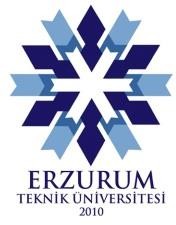 ………………………………… FAKÜLTESİDers Muafiyet Başvuru Dilekçesi……………………………………………………………………BÖLÜM BAŞKANLIĞINAErzurum Teknik Üniversitesi Lisans Eğitim-Öğretim ve Sınav Yönetmeliği ve Lisans Muafiyet ve İntibak Yönergesi  kapsamında  daha  önce	Üniversitesi……………………………………………..Fakültesi/Meslek	Yüksek	Okulu	………………………………Bölümünde/Programında alarak başarılı olduğum aşağıda belirtmiş olduğum dersten/derslerden muaf olmak istiyorum.Bilgilerinizi ve gereğini arz ederim. …../.…./20.…İmzaEK: Not Döküm Belgesi (Onaylı) Ders İçerikleri (Onaylı)ÖĞRENCİ BİLGİLERİÖĞRENCİ BİLGİLERİAdı-SoyadıÖğrenci NoTelefone-postaKayıtlanma ŞekliDAHA ÖNCE ALDIĞIM DERSİNDAHA ÖNCE ALDIĞIM DERSİNMUAF OLMAK İSTEDİĞİM DERSİNMUAF OLMAK İSTEDİĞİM DERSİNMUAF OLMAK İSTEDİĞİM DERSİNADIKREDİSİKODUADIKREDİSİERZURUM TEKNİK ÜNİVERSİTESİ LİSANS EĞİTİM-ÖĞRETİM VE SINAV YÖNETMELİĞİMADDE 16 – (1) Ders muafiyeti başvuruları, öğrencinin Üniversiteye ders kaydı yaptırdığı ilk yarıyılın/yılın ilk haftasının sonuna kadar yapılır. Ek kontenjan ve dikey geçiş sınavı ile kayıt yaptıran öğrenciler, Üniversiteye kayıt yaptırdıkları tarihi takip eden ilk hafta içerisinde muafiyet talebinde bulunabilirler. Sonraki yarıyıl/yıllarda yapılacak muafiyet talepleri kabul edilmez. Öğrenciler, lisans öğrenimlerine devam ederken eş zamanlı olarak başka bir yükseköğretim programından alıp başarılı olduğu ilgili ders/derslerden başarılı oldukları yarıyılı/yılı takip eden yarıyıl/yılın ilk haftası içerisinde muafiyet talebinde bulunabilirler.(2) ÖSYM tarafından yerleştirilen, Üniversiteye yeniden kayıt hakkı kazanan, diğer yükseköğretim kurumlarından Üniversiteye yatay geçiş yapan, dikey geçiş ile kayıt yaptıran ve Üniversite içerisinde bölüm değiştiren öğrencilerin, daha önce devam ettikleri yükseköğretim programında başarılı oldukları derslerden 27 nci maddeye göre muaf olarak değerlendirilebilmesi için dekanlığa/müdürlüğe muaf olmak istediklerini belirten bir dilekçe ve ekinde not döküm belgesi ile ders içeriklerini kapsayan onaylı belgelerle başvurmaları gerekir. İlgili yönetim kurullarınca muafiyetleri uygun görülenderslerin harf notları, öğrencinin not döküm belgesine aynen işlenir. Sayısal notlar ise Yükseköğretim Kurulunun not dönüşüm tablosuna göre harf notlarına çevrilir ve işlenir.